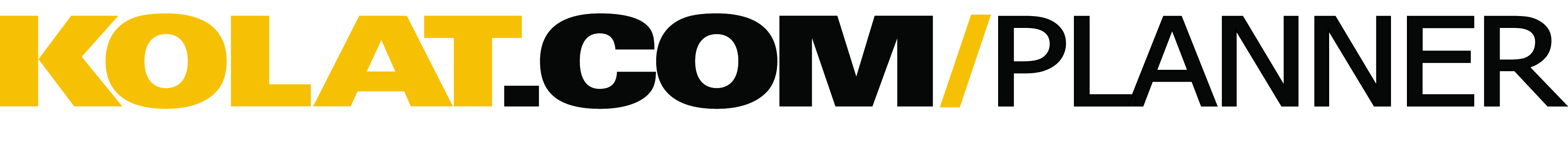 ​ User Name:  bdmosley
Coaching Background (level, year exp., etc.):  High School, 2008
Training Level:  High School
Wrestling Style:  Collegiate

Session Goal:  emphasize technique on top and bottom, work stand ups and sits

Approx. Warm-Up Time:  10 min

Warm-Up Design:  Dynamic movementForward rollsDoublesSweep singlesJump squatsToe the lines where we jump a line for 30 or more secondsPartner duck unders and high crotchesMat drills for directions and work feet movement
Approx. Technique/Drilling Time:  20 min

Technique/Drilling Design:  Stand ups, fastest first move with outside stand up and getting near arm away, man on top is looking to stop the ankle or chop the arm, then we do the same with the sit out

Approx. Live Wrestling:  15 min

Live Wrestling Design:  Shark bait, groups of three A,B,C- we rotate every minute odd man out gets a minute break, we start in neutral and go to the take down, one take down is preformed we reset. emphasize sweep single, toe pick, run the pipe and inside trip

Approx. Conditioning Time:  30 min

Conditioning Design:  Insanity or power band runsTotal Practice Time Approx. 90 MinutesCopyright © 2015 Kolat.com LLC